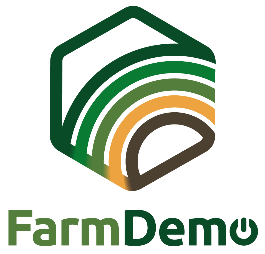 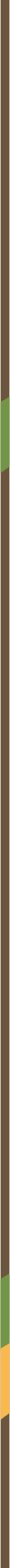 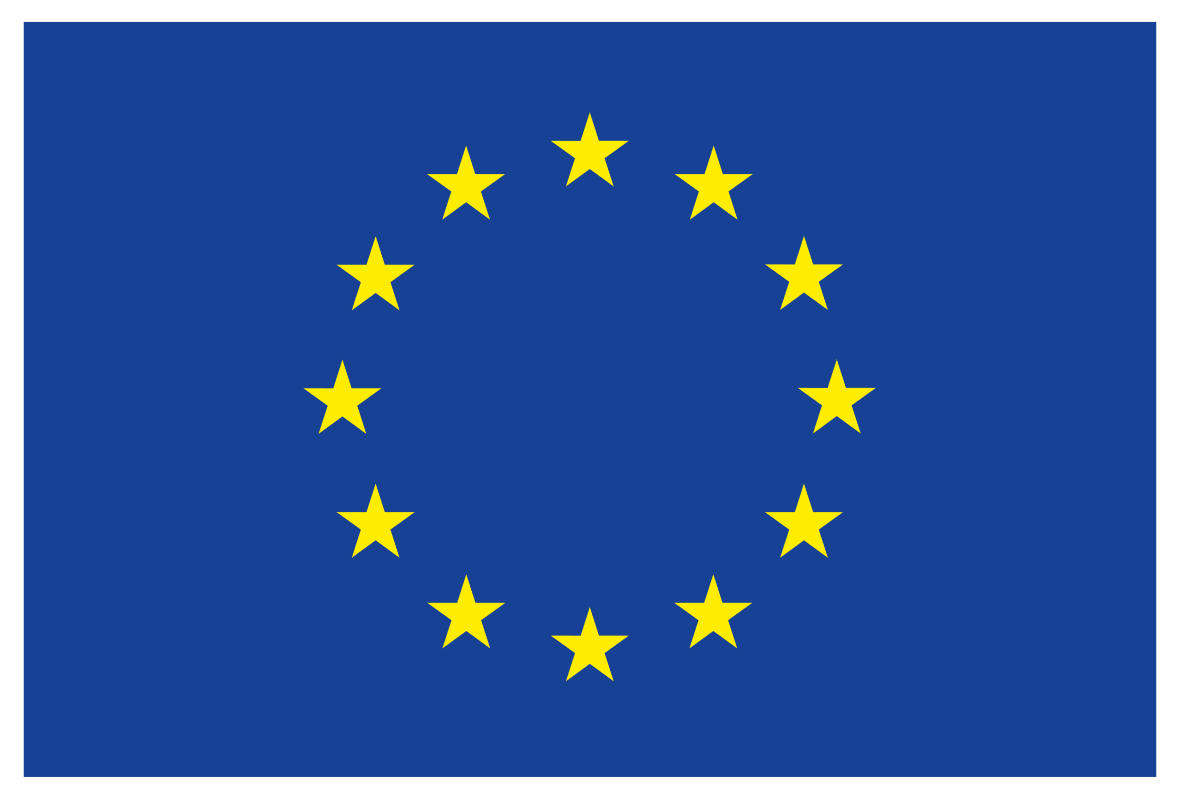 PRESSEMEDDELELSE til (skriv typen af ​​demo-eventet- seminar, demonstration, åben markdag, workshop, konference, træningslektion, ekskursion osv.)
Afhold den [dato for demo-event]Den dato for demo-event blev en demo-eventtype organiseret: “navnet på demo-eventen”. Demo-eventypen blev organiseret af demo-event organisator(er). …………… deltagere deltog i eventet. Det var …………………………………………………………………………………………………………………… (beskrive deltagertypen). Hvis det er relevant: Arrangementet blev arrangeret på navn på værtsgård/sted.Formålet med [type af demo-event] var at ...........................................................................Type af demo-event dækkede følgende hovedemner:•   ....................................................................................................................................................................•   ....................................................................................................................................................................Emnerne blev demonstreret af .....................................................................................................
...........................................................................................................................................................................Under arrangementet var den største interesse forårsaget af ..............................................................................................................................................................................................................Billeder af eventet:Arrangementet blev organiseret under Horizon 2020 NEFERTITI-projektet af navn på hub inden for netværk nummer på netværk "netværkets titel". NEFERTITI er et unikt netværk (udvalgt under Horizon-programmet 2020) bestående af 32 partnere og koordineres af ACTA. Det 4-årige projekt slutter den 31. december 2021. Det overordnede mål for NEFERTITI er at etablere et EU-dækkende og stærkt forbundet netværk af velpræciserede demonstrations- og pilotfarme designet til at forbedre vidensudveksling, krydsbefrugtning mellem aktører og effektiv innovationsoptagelse i landbrugssektoren gennem fagfælledemonstration af teknikker. Der oprettes 10 interaktive tematiske netværk, der samler 45 regionale klynger (hubs) af demo-landmænd og involverede aktører (rådgivere, velgørenhedsorganisationer, industri, uddannelse, forskere samt politiske beslutningstagere) i 17 lande. Yderligere information kan findes på projektets hjemmeside: www.nefertiti-h2020.eu.Hovedformålene med netværk antal netværk er ...........................................................
..........................................................................................................................................................................Mere information om hub- medlemmer- og aktiviteter kan findes på: Link til hub-siden på platformen 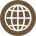 www.nefertiti-h2020.eu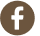 nefertiti.eu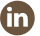 Nefertiti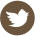 @nefertiti_eu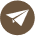 europe@acta.asso.fr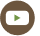 FarmDemo Channel